Notes: Cell MembraneOutcome 7Name: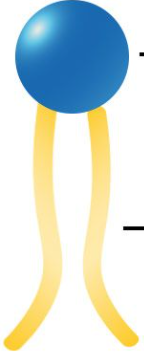 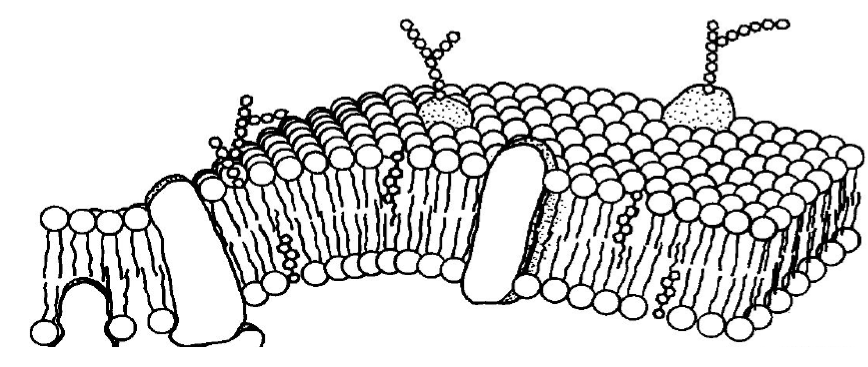 